LIVRET  d’UPE2AEcole …………………………………Années   2017 - 2018   2018 - 2019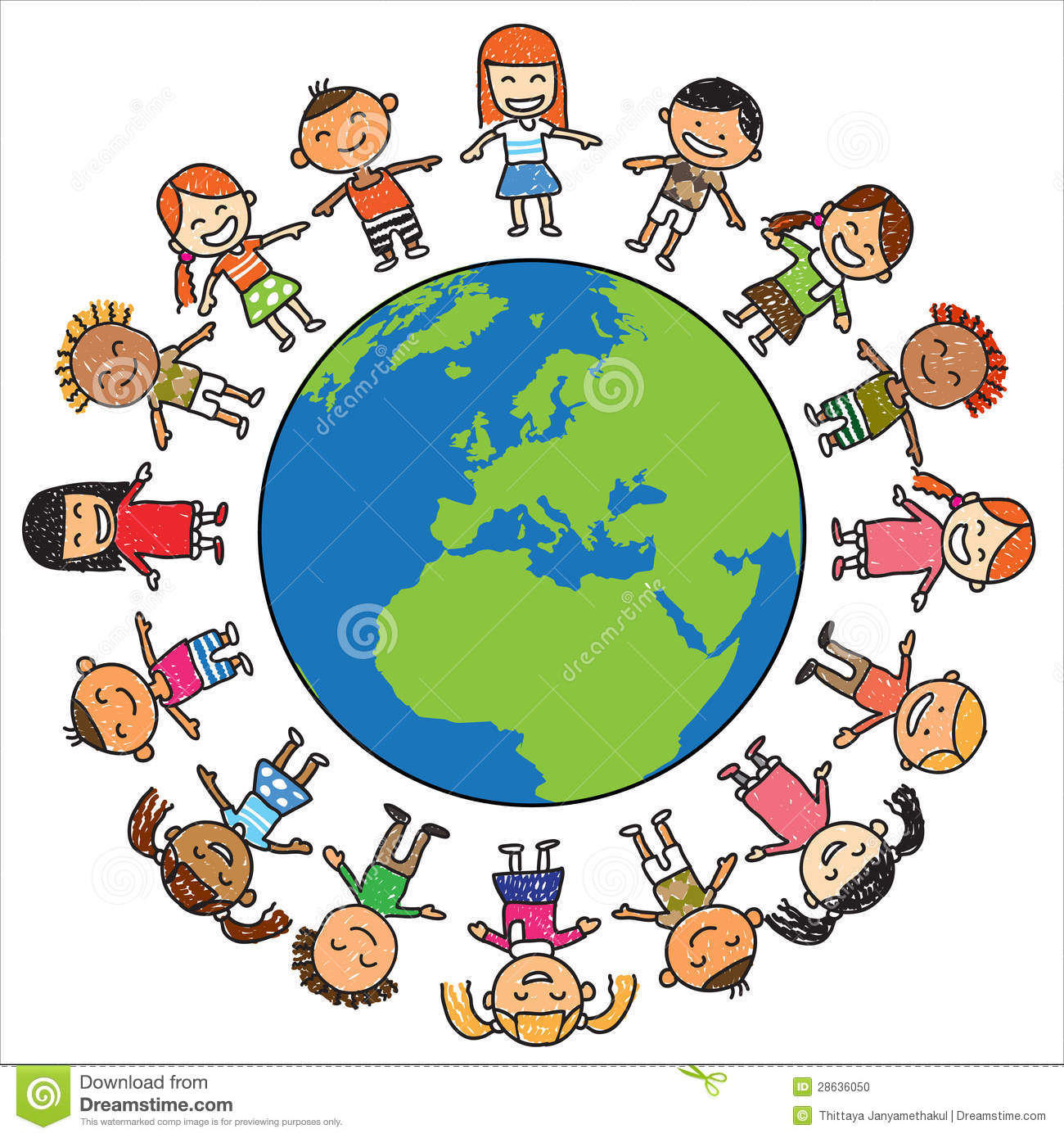 Nom :						Prénom :Classe : 						Date d’entrée dans l’UPE2A :Partiellement atteint					Atteint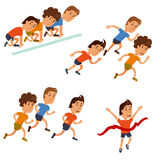 Langue de communication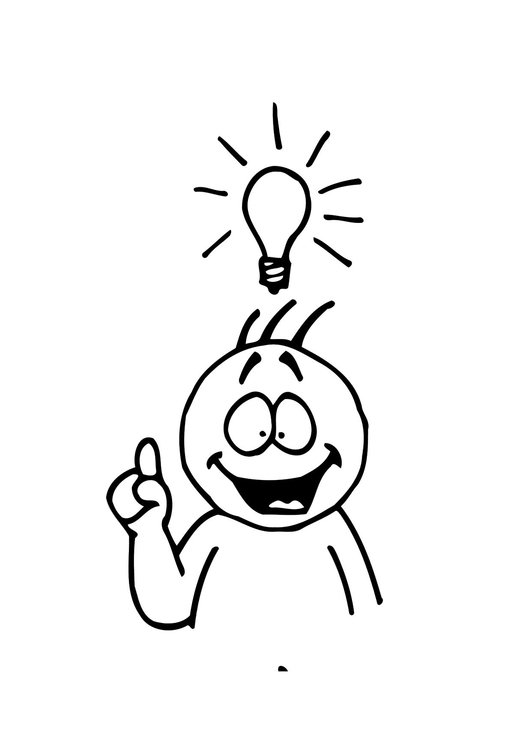 Je comprends 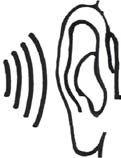 Je parle 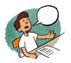 Lexique	Langue des disciplinesMathématiquesSciencesLe temps/l’histoireL’espace/ la géographiePratique artistiqueLangue instrumentaleLecture  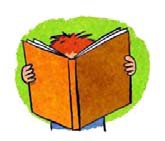 Ecriture   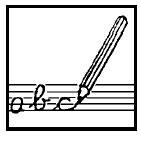 Production d’écrits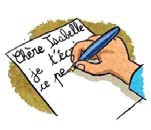 L’étude de la langueOrthographeGrammaireEducation morale et civiqueLivret d’UPE2A   Années 2017 - 2018   2018 – 2019Nom :							Prénom :1ersemestre2èmesemestre3èmesemestre4èmesemestreJe comprends des mots isolés.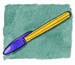 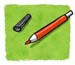 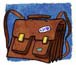 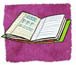 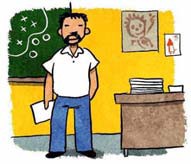     Je comprends des consignes    scolaires simples.Je comprends des phrases simples de la vie courante.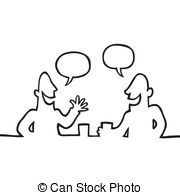 Je comprends des questions simples.Je comprends une histoire simple.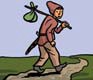 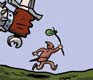 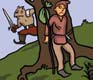 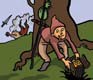        1           2             3             41ersemestre2èmesemestre3èmesemestre4èmesemestreJe parle avec quelques mots simples.Je parle avec des phrases simples.Je me présente.(nom, prénom, âge)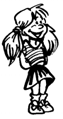 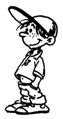 Je raconte une histoire que je connais avec des images. Je pose des questions. Je participe à une discussion.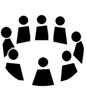 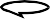 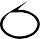 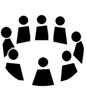 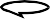 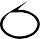 1ersemestre2èmesemestre3èmesemestre4ème semestre   Les couleurs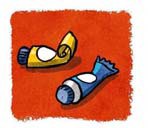    Le materiel scolaire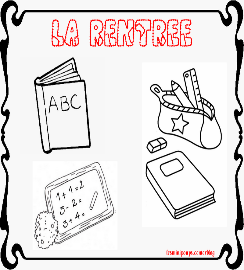        À l’école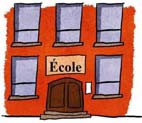      Faire sa toilette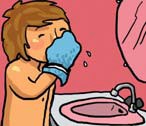      Le corps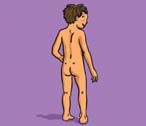         Les vêtements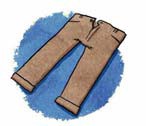      Les aliments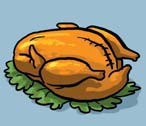      Les animaux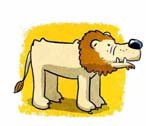 1ersemestre2èmesemestre3èmesemestre4èmesemestreLes nombres jusqu’à …Les nombres jusqu’à …         Les opérations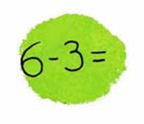 L’addition (+)         Les opérationsLa soustraction(-)         Les opérationsLa multiplication (x)         Les opérationsLa division ( :)La géométrie        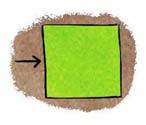 La géométrie        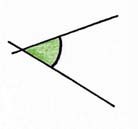 La géométrie        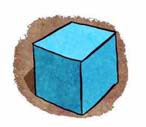 Les mesures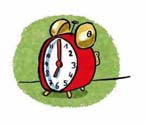 Les mesures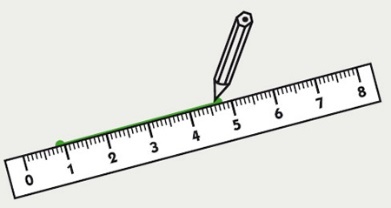 1ersemestre2èmesemestre3èmesemestre4èmesemestreLe vivantLes végétaux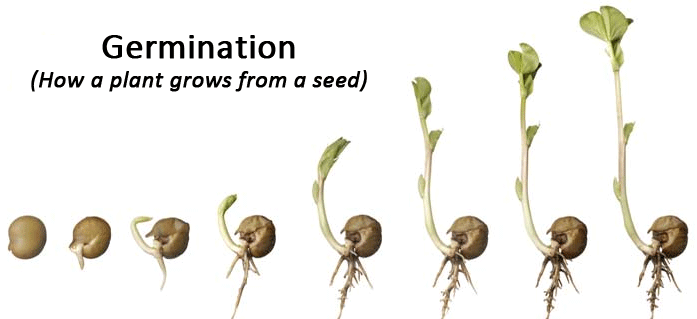 Le vivantLes animaux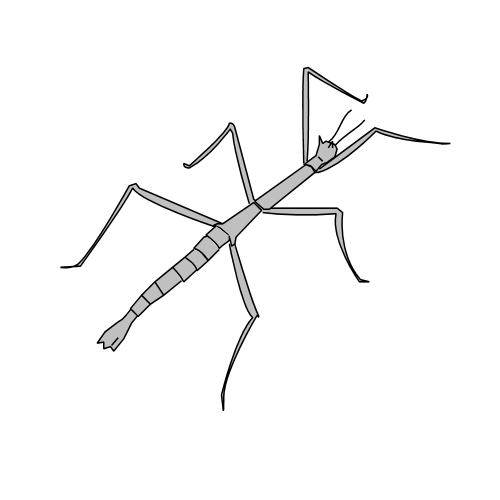 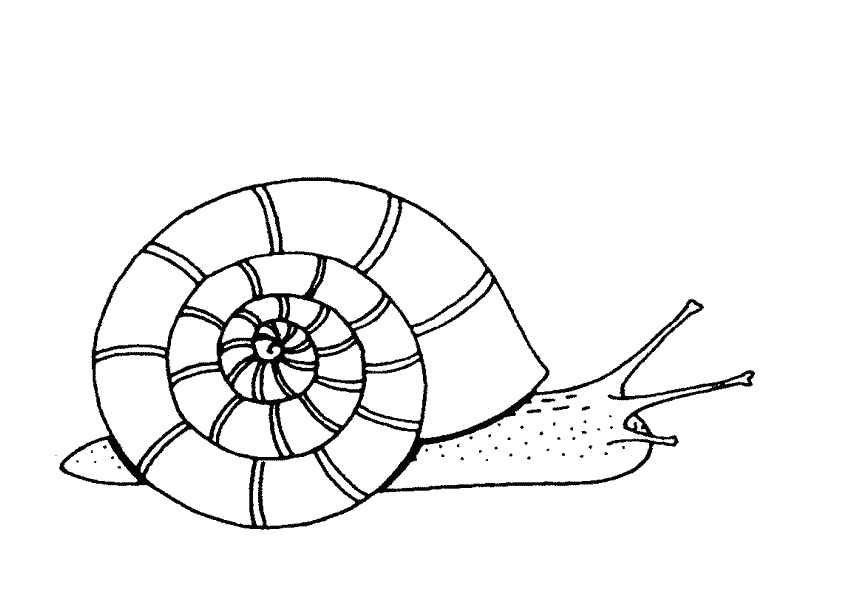 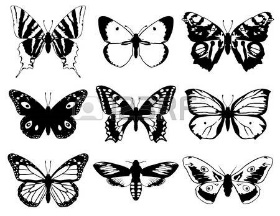 La matièreL’électricité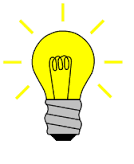 La matièreLes états de l’eau 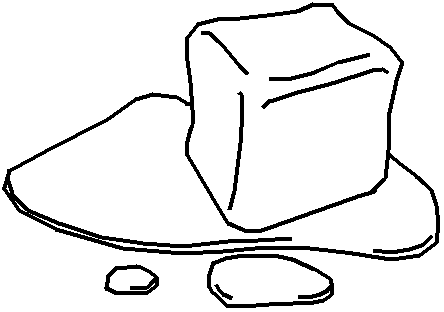 1ersemestre2èmesemestre3èmesemestre4èmesemestre       Les jours (la semaine)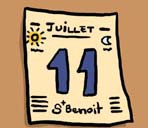      Les mois (l’année)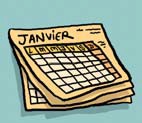 	  Les saisons (l’année)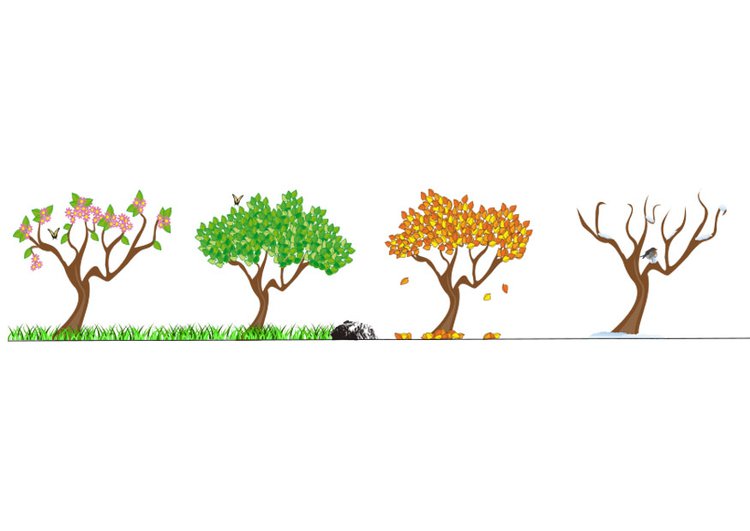 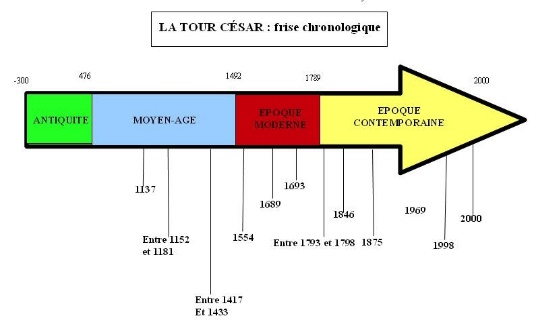 La frise chronologique1ersemestre2èmesemestre3èmesemestre4èmesemestre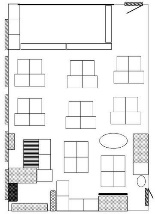 Le plan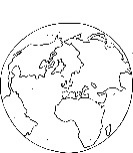 La Terre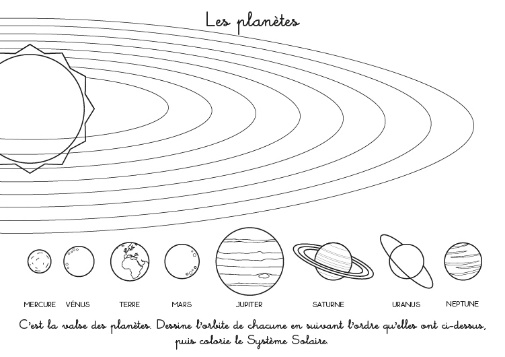 Le système solaire 1ersemestre2èmesemestre3èmesemestre4èmesemestre     Arts visuels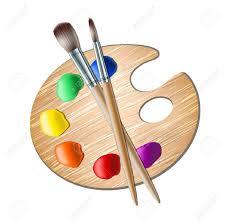      Education musicale  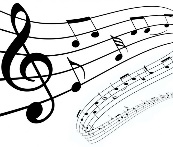 1ersemestre2èmesemestre3èmesemestre4èmesemestreJe connais le sens de lecture.                           de gauche à droite et                            de haut en basJe connais le nom des lettres. t, b, a, f, eJe connais l’ordre alphabétique.a, b, c, d, e,   ……zJe lis des syllabes simples.ma   pi   lu   ro   te    noJe décompose un mot en syllabes.           cartable  	« 3 syllabes »Je lis des syllabes complexes             main    poi    lou    ron   tre   Je lis seul des mots inconnus.              voiture, roule, rue, rouler,Je lis seul une phrase.           La voiture roule dans la rue.Je lis un texte.                       La voiture roule dans la rue.               Elle  traverse  le  pont et                   se  gare  sur  le  parking.Je lis un album.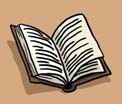 1ersemestre2èmesemestre3èmesemestre4èmesemestreJJe sais faire les graphismes simples.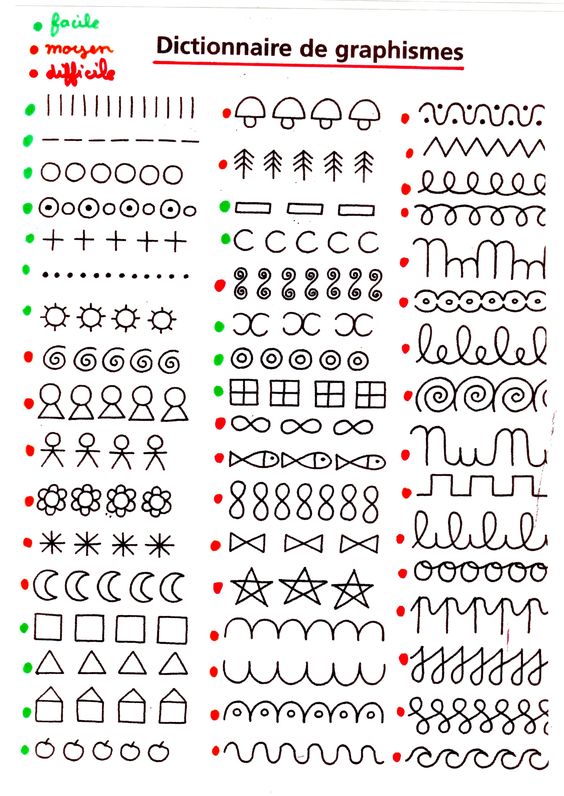 JJe sais faire les graphismes complexes.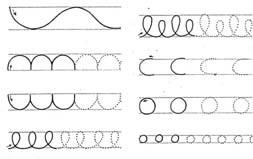 Je tiens correctement mon stylo.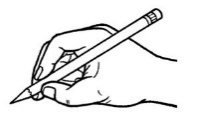 J’écris …….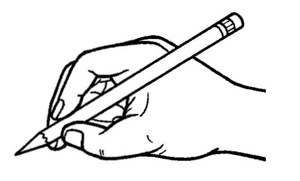                  J’écris Je sais écrire en écriture scripte ou cursive.a, b, c,    a,  b, c,Je sais copier un mot. 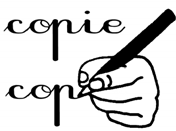                   la voiture Je sais copier une phrase.                  La voiture roule dans la rue.Je sais copier un texte court.               La voiture  roule  dans  la  rue.                        Elle traverse  le  pont  et  se gare                         sur  le  parking.1ersemestre2èmesemestre3èmesemestre4èmesemestreJ’écris une phrase avec de l’aide.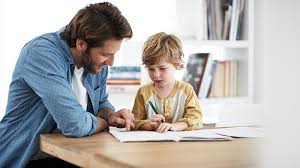 J’écris une phrase tout seul.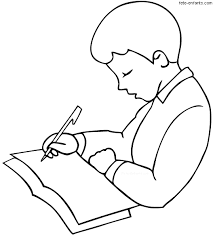 J’écris seul un petit texte.1ersemestre2èmesemestre3èmesemestre4èmesemestre    J’écris des syllabes simples.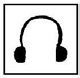 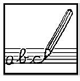 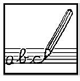                            « ma, ti, ru, so » J’écris des syllabes complexes                      « poi, son, ten, din ».      Je sais utiliser un dictionnaire.                         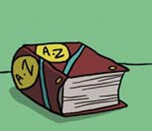 1ersemestre2èmesemestre3èmesemestre4èmesemestre Je reconnais une phrase.             La  voiture  roule .Je reconnaisnom propre              et          nom commun. la Tour Eiffel             une maison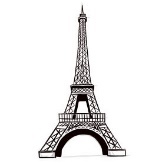 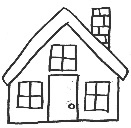 ? Je reconnais le masculin 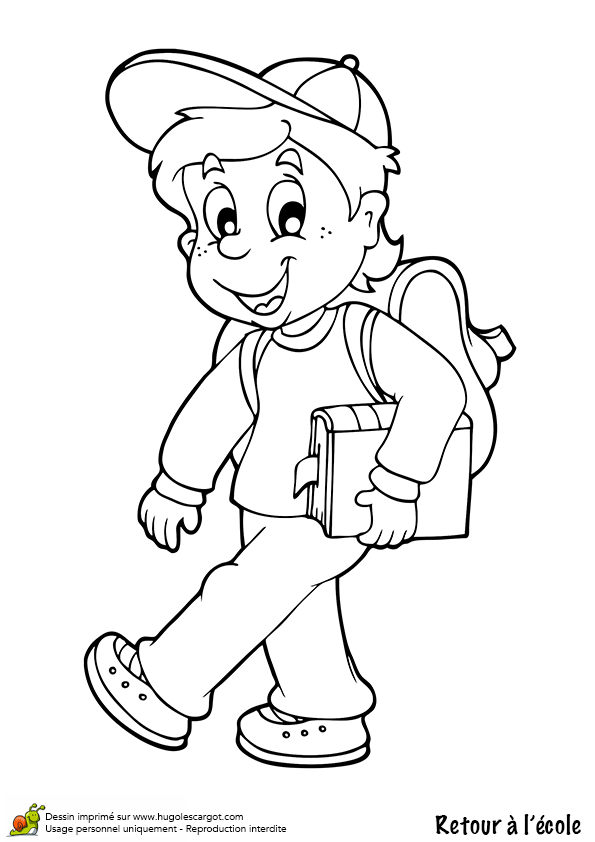 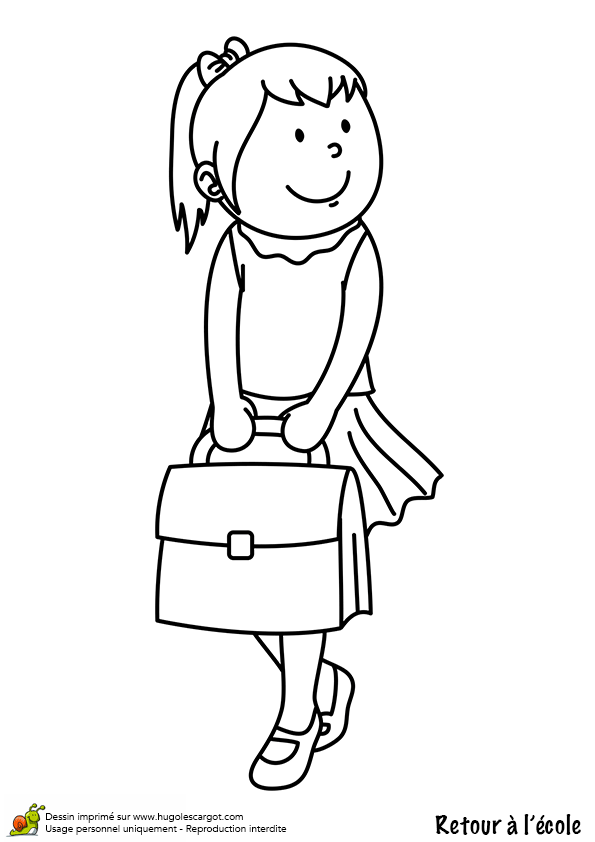                     et le féminin. ? Je reconnais le singulier et  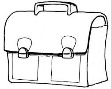 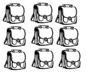                              le pluriel.J’utilise des phrases affirmatives et négatives.           OUI   /  NON Je reconnais un verbe.La fille    mange    un gâteau 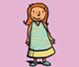 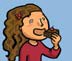 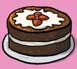 Je reconnais les adjectifs. un  petit  garçon            un  grand   garçonJe reconnais et utilise les types de phrases.           .      ?      !Je sais utiliser les pronoms personnels.    je       vous        tu       nous     elle      il      elles    ils  Je reconnais le passé, le présent et le futur.Je conjugue quelques verbes au présent. verbe en ER , être, avoir, aller, faireJe conjugue quelques verbes au futur.verbe en ER , être, avoir, aller, fairehier		   aujourd’hui 		                demainJe conjugue quelques verbes au passé.verbe en ER , être, avoir, aller, fairehier		   aujourd’hui 		                demain1ersemestre2èmesemestre3èmesemestre4èmesemestre      Je suis poli.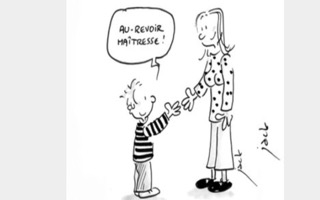 Je prends soin de mes 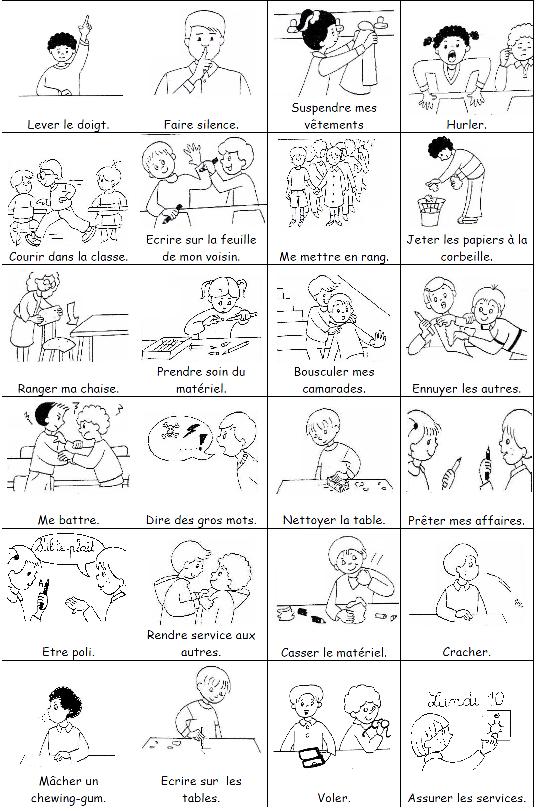                       affaires et de celles de l’école.      J’aide les autres.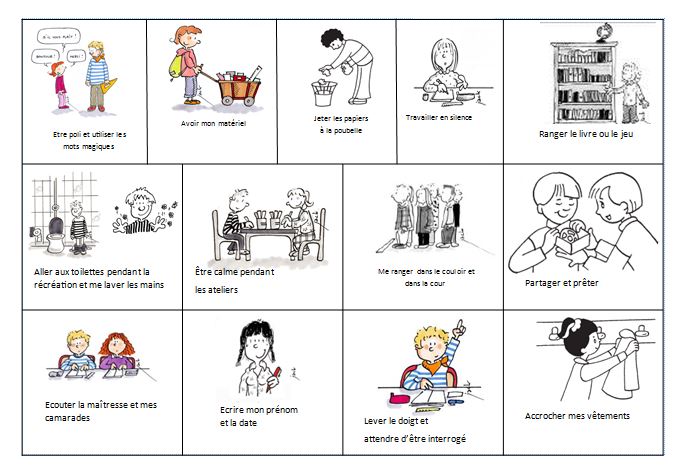    Je lève le doigt pour                        demander la parole. J‘écoute.       Je suis calme.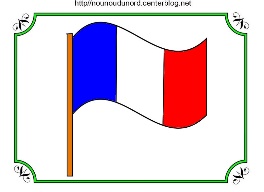                     Je connais et je comprends les                    valeurs de la République.1er semestre                                                                             nombre de demi-journées d’absence:        1er semestre                                                                             nombre de demi-journées d’absence:        1er semestre                                                                             nombre de demi-journées d’absence:        l’enseignant UPE2Al’enseignant de la classe / le directeur les parents2ème semestre                                                                         nombre de demi-journées d’absence:   2ème semestre                                                                         nombre de demi-journées d’absence:   2ème semestre                                                                         nombre de demi-journées d’absence:   l’enseignant UPE2Al’enseignant de la classe / le directeurles parents